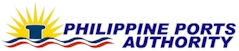 PORT MANAGEMENT OFFICE OF BICOLRegional Center, Rawis, Legazpi City 4500Telefax (052) 482-0404BIDS AND AWARDS COMMITTEEFor Engineering ProjectsINVITATION TO BIDThe Philippine Ports Authority, Port Management Office of Bicol, through its Bids and Awards Committee for Engineering Projects, invites PhilGEPS registered contractors registered with and classified by the Philippine Contractors Accreditation Board (PCAB) to bid for:Interested contractors will be issued bid forms/documents only upon submission of Letter of Intent, presentation of the original PCAB license for verification/authentication purposes, presentation of printed copy of this advertisement downloaded from any of the websites where this advertisement was posted, and upon payment of the non-refundable cost of bid forms/documents.Prospective bidders shall possess a valid PCAB license (at least Small B for Port, Harbor or Offshore Engineering); have key personnel and equipment available for the prosecution of the contract; and must have completed a contract/project similar in nature and complexity to the contract to be bid. Bidding will be conducted through open competitive bidding procedures as specified in the revised IRR of R.A. 9184. Prospective bidders must submit their bids on the date, time, and place as specified in the above schedule. Late bids shall not be accepted. All bids shall be accompanied by a bid security. The Philippine Ports Authority – Port Management Office of Bicol reserves the right to accept or reject any bid, to annul the bidding process, and to reject all bids at any time prior to the award of contract without thereby incurring any liability to the affected bidder or bidders.DARWIN M. MILLENAChairperson     I.Name of Project: REPAIR OF TERMINAL MANAGEMENT OFFICE, PORT OF                             PASACAO, CAMARINES SUR                   II. Contract No.: BCL 1715III.Location of Project : Port of Pasacao, Camarines SurIV.Project Description: The project involves the repair of terminal management office                                building that was damaged by Typhoon “Nina”.V.Equipment Required: One bagger concrete mixer and Concrete GrinderVI. Pre-bid Conference: December 27, 2018 (2:00 PM) at the PMO Bicol Conference Room                                 (Open only to parties who had purchased bid documents.)  VII.Deadline of Submission of Bids:  Bids shall be submitted not later than 9:00 A.M. on                                                    January 8, 2018 at the Conference Room of PMO                                                    Bicol.                            VIII.IX.Approved Budget for the Contract: ₱501,057.51Source of Funds: Corporate FundsX.Contract Duration: 30 calendar daysXI.Cost of Bid Documents: ₱510.00 (non-refundable)